ЗАПОМНИ!В зданиях детских учреждений ЗАПРЕЩЕНОЗабивать двери, эвакуационные выходыОбёртывать электрические лампы бумагой, тканью и другими горючими материаламиПрименять для освещения свечи, керосиновые лампы и фонари.Производить уборку помещений, очистку деталей и оборудования с применением ЛВЖ и ГЖ. Оставлять без присмотра включенные в сеть электроприборы.ЧТОБ НЕ  СЛУЧИЛАСЬ С ТОБОЮ БЕДАСОБЛЮДАЙ БЕЗОПАСНОСТЬ ТРУДА!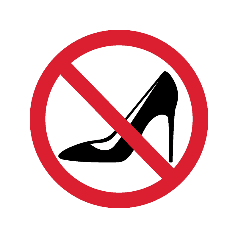 Обувь вы переобуйте –И здоровьем не рискуйте!Ведь ходить без каблуков                    и удобно, и легко!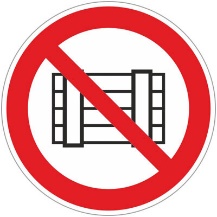 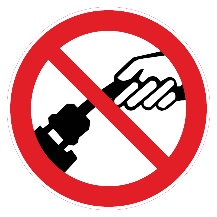 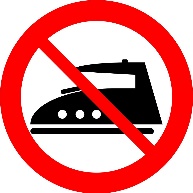 Чтоб пожара избежать- утюг нужно отключать!Дёргать провод не спеши- отключи от электросети!Ты проход не загромождай, его свободным оставляй!ПОМНИ, РАБОТНИК, ВЕЗДЕ И ВСЕГДА: ГЛАВНОЕ ЭТО - ОХРАНА ТРУДА!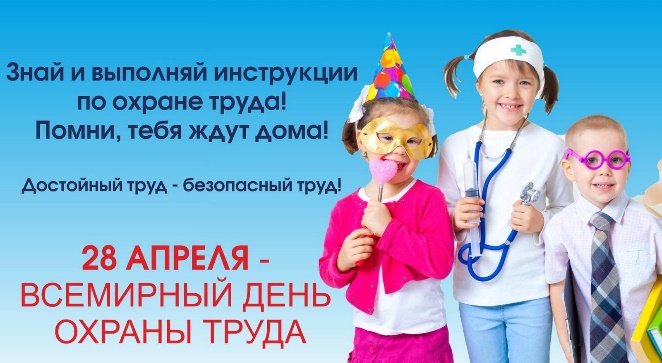 День охраны труда наступил,
С ним я вас от души поздравляю!
Чтобы труд безопасным лишь был
И успех приносил, я желаю.

Так работайте вы, не ленясь,
Но охрану труда соблюдайте.
И поймете, что жизнь удалась.
А сейчас праздник славный встречайте!
ПРОФСОЮЗ ЗА СОБЛЮДНИЕ ТРЕБОВАНИЙ БЕЗОПАСНОСТИ НА РАБОТЕ И ДОМА!Охрана труда — система сохранения жизни и здоровья работников в процессе трудовой деятельности, включающая в себя правовые, социально-экономические, организационно-технические, санитарно-гигиенические, лечебно-профилактические, реабилитационные и иные мероприятия.Охрана труда глазами коллегОхрана труда – это компромисс между здоровьем работника, спокойствием работодателя и бюджетом организации.Охрана труда – это крылья руководителя помогающие перелететь через пропасти невзгодОхрана труда – это улыбки сотрудников, уверенных в безопасном завтрашнем дне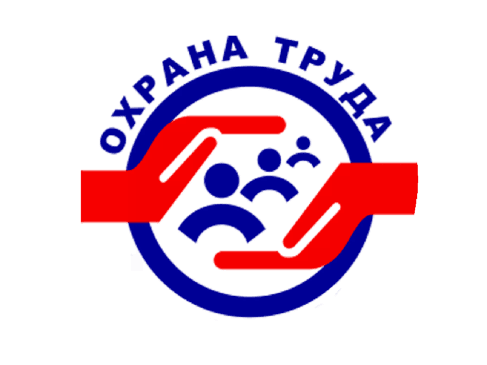            МБДОУ № 8 «Звёздочка»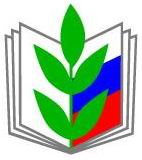 ст. Егорлыкская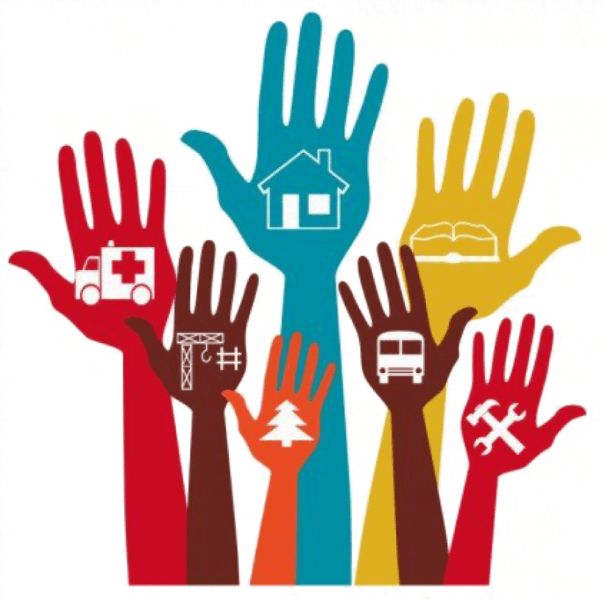 Подготовила: председатель ППОНауменко Н.ВОхрана трудаВ соответствии со ст. 209 ТК РФ охрана труда - это система сохранения жизни и здоровья работников в процессе трудовой деятельности, включающая в себя правовые, социально-экономические, организационно-технические, санитарно-гигиенические, лечебно-профилактические, реабилитационные и иные мероприятия.«Обязанности работника в области охраны труда» Ст 214 ТК РФ «Обязанности работника в области охраны труда». Для того, чтобы сократить травматизм и количество несчастных случаев на производстве, в Трудовой Кодекс РФ законодательно ввели статью 214, которая обязывает работника соблюдать требования охраны труда.Охрана труда это наука или искусство?
Это религия. В неё можно не верить, но обряды следует соблюдать.